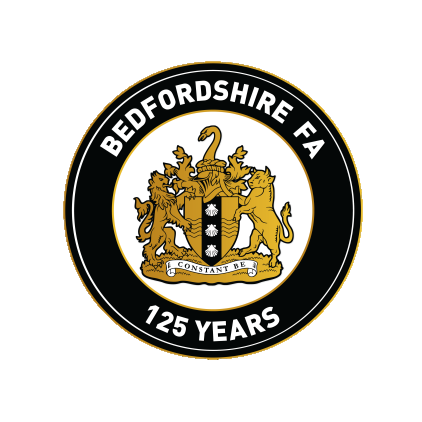 NAMEDOBPOSITIONSPHONEEMAILLEIGHTON21 JUNEFLITWICK
28 JUNELUTON
02 JULYKEMPSTON
12 JULYExample Player01/01/2002CM or RB07000 000000Full.Name@BedfordshireFA.comYesYesFRI 21 JUNE – 19:00 to 22:00FRI 28 JUNE – 19:00 to 22:00TUE 02 JULY – 19:00 to 22:00FRI 12 JULY – 19:00 to 22:00Cedars Upper School, Mentmore Road, Leighton Buzzard, LU7 2AERedborne Upper School, Flitwick Road, Flitwick, MK45 2NUAshcroft High School, Crawley Green Road, Luton, LU2 9AGKempston Rovers FC, Hillgrounds Road, Kempston, MK42 8SZ